        34th ISTS International Space Exhibition     Application Form    Please fill in this Application Form appropriately.Deadline ：28 February, 2023Exhibitor Contact Details Company/Organization Name:                                                      Address:                                                                         Dept./Sect. in Charge:                                                             Person in Charge:                                                                 Person to Contact:                                                                 Telephone:                                FAX:                                   E-mail:                                              Date:                       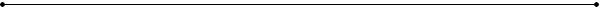 Type of Stand   □　Shell Scheme Stand (W3.0m x D3.0m x H2.4m)   Unit Price  \280,000							  (Tax Excluded)　　　　　unit(s)       (Includes online publication fee of 30,000 yen.)□  Panel Stand (W0.96m x H2.1m)	Unit Price    \80,000(Tax Excluded)                          (Includes online publication fee of 30,000 yen.)This form should be returned via E-mail to:Secretariat of the 34th ISTS Organizing Committee4-1- 21, Nihonbashi-Muromachi    Chuo-ku, Tokyo 103 0022, JapanThe 4th floor of Kinsan Building, in the Japan Society for Aeronautical and Space SciencesTel: 03-6262-5313 E-Mail: 34ists@jsforum.or.jp